. Victor Scheppers   *   1802 - 1877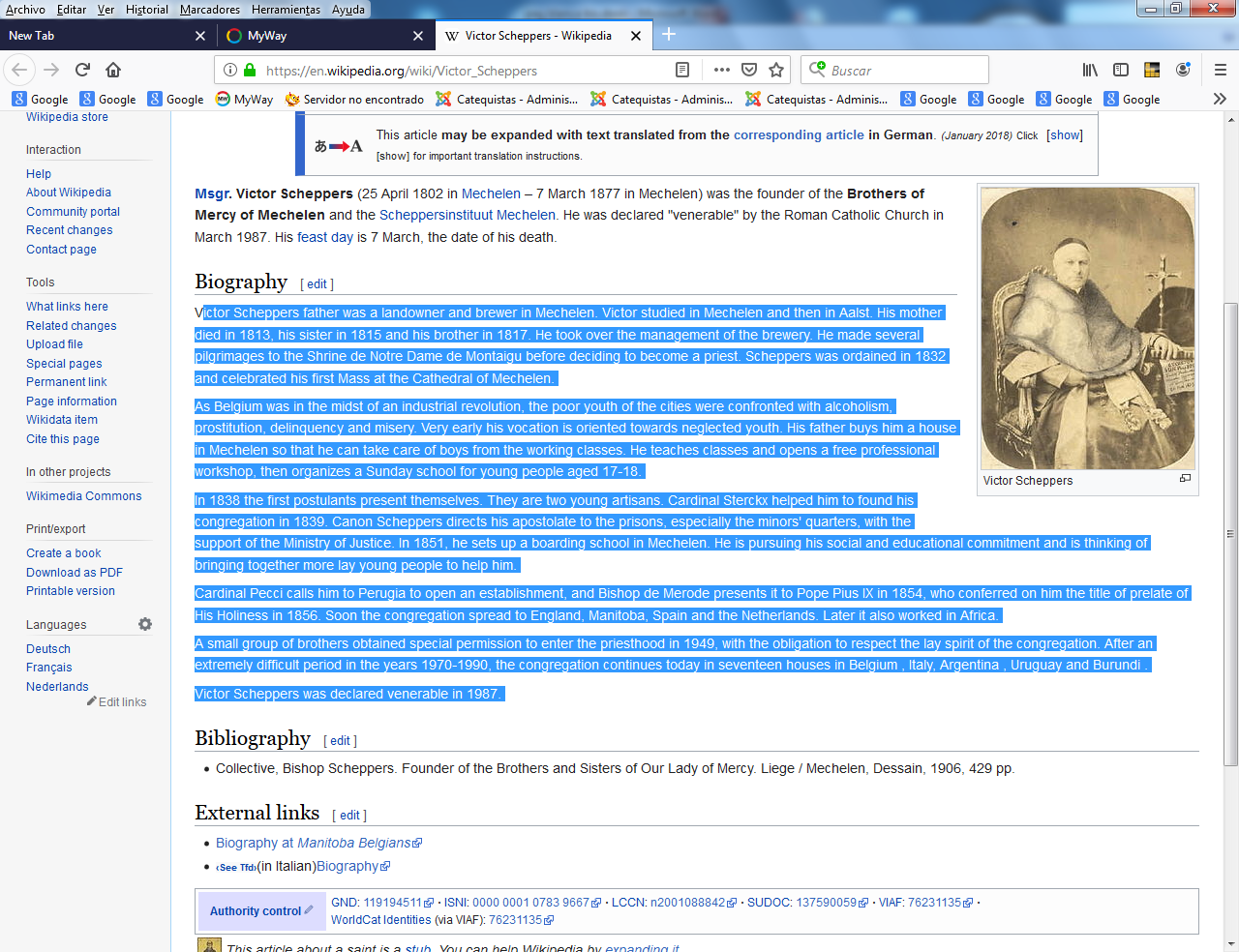     La creatividad de este sacerdote trabajador y generoso y la dedicación para salvar a los jóvenes ociosos dieron la pauta de las catequesis obreras que luego se extendieron por todas Francia, Bélgica y Europa. La catequesis también es para los obreros, pues donde hay fe hay virtud y donde se trabaja no hay ociosidad ni tentaciones. También esto deben saberlo los catequistas, que deben superar el prejuicio de que el obrero no es cristiano practicante. El sacerdote Víctor Sheppers dedicó su vida a ellos y con su ejemplo invita a que muchos buenos cristianos a que  imiten su amor al mundo obrero...      (25 Abril 1802 en Mechelen – 7 Marzo 1877 in Mechelen)  Fue el fundador de los Hermanos de la Misericordia. Fue declarado Venerable por Roma en Marzo de 1987     Victor Scheppers tuvo por padre a un gobernante de Mechelen. Y la vida infantil y juvenil de su hijo discurrió en Mechelen y en Aalst. Allí curso sus estudios. Su madre falleció en 1813, una hermana que tenía en 1815 y su hermano también murieron en 1917. Por eso su infancia y juventud discurrieron en la soledad familiar.  Eso le llevó a buscar una actitud de servicio social fuera de la familia y realizó diversos apostolados de ayuda a los pobres y de educación de niños abandonados en torno al templo de de Ntra Srade Monteagudo, de Bélgica.   Y ello le hizo también orientar su vida hacia el sacerdocio. Fue ordenado sacerdote en 1832 y celebró su primera misa en la Catedral de  Mechelen.     Su vida se vio alterada por las guerras y las exigencias del último periodo napoleónico, en los que la guerra y la pobreza fueron las monedas que exigió la megalomonía del militar francés. Esa situación no solo afectó a Francia, si o también a Bélgica y a las demás naciones centroeuropeas. Ello significó, además de los saqueos bélicos, el incremento en  Bélgica de la pobreza, de las enfermedades y de los consiguientes abusos de la delincuencia y de los  crímenes impunes y numerosos.   Fueron los vicios como la prostitución, la violencia de los fuertes y el abandono de los niños, lo que  más hizo sufrir a este joven de buenos sentimientos  y elevados ideales. Todo ello fue lo que oriento su vocación hacia la ayuda a los pobres y marginados, puesto que los males eran enromes y reclamaban espíritus generosos que se sacrificaran por los débiles. No cabía otro remedio que la educación y el trabajo, en un tiempo de revolución social, al aumentar la industria y la necesidad de restauración de todo lo destruido.   Ya sacerdote trabajó para luchar contra la explotación de los obreros y de los trabajadores indefensos, sobre todo si eran jóvenes que deseaban situarse en la vida. Su intención primera fue buscar ayudas para los jóvenes a quienes la miseria volvía delincuentes. Su padre compró para él una casa en Menchelen, donde reunió muchos jóvenes para ayudarles en alguna forma de educación y de trabajo     Para ellos abrió aulas en donde pudieran cursar algunos estudios que  mejoraran su situación. Y también se dedicó a montar talleres en los pudiera prepararse mejor e incluso realizar trabajo rentables que les impidieran buscar otras formas delictivas de sobrevivir.     Sensible a la pobreza y la desocupación de gran parte de la población de Malinas y alrededores, erigió, junto al canónigo Bosmans y algunos laicos la  Asosiación de prévision social. Los socios pagaban una contribución de 0,2 francos por semana y en caso de enfermedad o invalidez cobraban 1 franco por día.      Organizaron una  Caja de ahorro  para invitar a los obreros a ahorrar en verano para poder aprovechar en los momentos de escasez en el invierno. Fueron iniciativas sencillas de este tipo que hicieron a los obreros, buscar apoyos por su proprio esfuerzo, y menos dependientes de verse arrojados a la mendicidad y a la desesperación.   En 1838 se le juntaron los primeros postulantes para colaborar con él y se fueron uniendo otros que llegaron a convivir y formar un equipo de trabajo, una comunidad apostólica dedicada a educar y evangelizar a la juventud obrera. El Cardenal  Sterckx le ayudó a organizar su institución religiosa en 1839. También dedicó su atención a los jóvenes prisioneros  que estaban condenados por los tribunales. Las autoridades de la justicia le prestaron también ayuda para que se realizaran actividades en la prisión y los jóvenes pudiera recuperarse al salir de cumplir las penas en que habían incurrido.  Su actividad sacerdotal se abrió a diferentes campos relacionados con su Instituto. Su voz se oyó muchas veces en el Santuario de Hanswijk. Su padre fue uno de los benefactores y ayudó, por intermediación de Víctor, al párroco Van Campenhoudt .   También en otras iglesias vecinas trabajó activamente en ocasiones de homilías o bendiciones y plegarias. El siempre tuvo un vínculo muy fuerte con el santuario de Hanswijk. En ocasión del 875° aniversario del lugar de los peregrinos, en 1863, predicó dos veces y el 22 de agosto de 1863, celebró la Santa Misa y celebró las Vísperas.    En 1862 fue nombrado canónigo honorífico de la catedral San Rómulo. El 20 de julio 1870 fue nombrado Camarero del Papa. Por orden del rey de Bélgica fue nombrado Caballero en el Orden del rey Leopoldo.      Pero su obra educadora y catequizadoras fue la que atrajo todos sus esfuerzos. Su obra fue haciéndose cada vez más apreciada y el Cardenal italiano Carlos Pecci de Perugia le pidió que atendiera a los jóvenes detenidos en su ciudad. Peruia fue el segundo lugar de su obra protectora y  redentora. No tardó en llegar la noticia al Papa Pio IX. Por mediación del Obispo de Merode fue presentado al Pontífice en 1854, que le concedió el titulo de prelado pontificio y alabó y aprobó su obra.     Fue la puerta para las siguientes fundaciones en Inglaterra, en España, en Holanda. Incluso pronto llego a varios lugares de Africa. Dios bendijo al Instituto con muchos nuevos obrero de tal viña, tan necesaria en el mundo siempre bullicioso del proletariado, tentado por otras ofertas alejadas del espíritu cristiano, como eran el anarquismo, el socialismo materialista y el comunismo utópico .  Murio en Mechelen a los 75 años satisfechos de haber realizado su obra admirable.